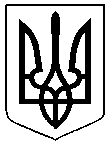 УКРАЇНАІЛЛІНІВСЬКА СІЛЬСЬКА РАДАКОСТЯНТИНІВСЬКОГО РАЙОНУДОНЕЦЬКОЇ ОБЛАСТІВІДДІЛ ОСВІТИвул.Адміністративна42/3, с. Іллінівка, Донецька область,85143  тел./факс: (06272)-2-10-50, e-mail 41562701@HYPERLINK "mailto:41073075@mail.gov.ua"mailHYPERLINK "mailto:41073075@mail.gov.ua".HYPERLINK "mailto:41073075@mail.gov.ua"govHYPERLINK "mailto:41073075@mail.gov.ua".HYPERLINK "mailto:41073075@mail.gov.ua"uа  код ЄДРПОУ 41562701_________________________________________________________________________________________  Про методичні рекомендації щодо проведення обласного конкурсу ораторського мистецтва«Заговори, щоб я тебе побачив»Згідно з листом ДонІППО від 01.03.2019 № 213/16, з метою підтримки творчого потенціалу підростаючого покоління, виявлення вміння конкурсантів переконувати, впливати на аудиторію, продукувати тексти різного типу відповідно до призначення й умов риторичної діяльності, виховувати морально-етичні цінності оратора, почуття національної гідності й патріотизму, з 01 березня до 28 березня 2019  року відбудеться обласний конкурс ораторського мистецтва «Заговори, щоб я тебе побачив» (далі – Конкурс). Конкурс проводиться в три етапи:- І (шкільний): з 01 березня по 07 березня 2019 року;- ІІ (районний/міський): з 11 березня  по 21 березня 2019 року;- ІІІ (обласний): 28  березня 2019 року.Доводимо до вашого відома методичні рекомендації щодо проведення обласного конкурсу ораторського мистецтва «Заговори, щоб я тебе побачив» (додаток 1).Просимо довести інформацію до відома працівників, що їх стосується, та сприяти участі в зазначеному обласному заході.Начальник відділу освіти                                                                 Н.В.СидорчукПасічна Тетяна Валеріївна0666934074Додаток 1до листа Донецького ОБЛІППОвід 01.03.2019 №213/16 МЕТОДИЧНІ РЕКОМЕНДАЦІЇ ЩОДО ПРОВЕДЕННЯОБЛАСНОГО КОНКУРСУ ОРАТОРСЬКОГО МИСТЕЦТВА«Заговори, щоб я тебе побачив»І. Загальні положення1. Обласний конкурс ораторського мистецтва «Заговори, щоб я тебе побачив» (далі – Конкурс) відповідає запитам гуманізації й риторизації освіти, зумовленими специфікою сучасного інформаційного суспільства – потребою в людях, які вміють швидко сприймати мовлення в усіх його видах; будувати комунікативні зв’язки; бути толерантними, самостійними, ініціативними, інтелектуально розвиненими, реагувати на зміни, що відбуваються, і приймати відповідні рішення; створювати монолог, уміло вести діалог, контролювати систему мовленнєвих комунікацій у межах своєї компетенції.2. Конкурс проводиться Донецьким обласним інститутом  післядипломної педагогічної освіти (далі ‒ Донецький ОБЛІППО). 3. Мета Конкурсу: виявити вміння конкурсантів переконувати, впливати на аудиторію, досягати комунікативної мети, продукувати тексти різного типу відповідно до призначення й умов риторичної діяльності, виховувати морально-етичні цінності оратора.4. Завдання Конкурсу:виявлення та підтримка філологічно обдарованих дітей у жанрі ораторського мистецтва; формування особистості, яка має стабільний ораторський потенціал;стимулювати розвиток умінь і навичок продукування текстів різних типів промов;виховання молоді засобами мистецтва художнього слова;популяризація курсу риторики в системі шкільної освіти;залучення фахівців до творчої співпраці з талановитими дітьми для надання їм професійної допомоги.У Конкурсі беруть участь загальноосвітні навчальні заклади усіх типів та форм власності.5. Форма проведення Конкурсу – очна (для м. Маріуполя, Волноваського, Великоновоселківського, Нікольського та Мангушського районів ‒ заочна за умови, якщо учасник погоджується брати участь лише в першому турі та буде вважатися учасником Конкурсу).6. Конкурс проводиться на засадах відкритості, прозорості та гласності. 7. Під час проведення Конкурсу обробка персональних даних його учасників здійснюється відповідно до Закону України «Про захист персональних даних».ІІ. Організаційний комітет та Журі Конкурсу1. Для організації та проведення Конкурсу Донецький ОБЛІППО відповідним наказом утворює обласний організаційний комітет.2. Для забезпечення об’єктивного оцінювання робіт та визначення переможців Конкурсу Донецький ОБЛІППО відповідним наказом утворює обласне журі.ІІІ.  Умови  проведення Конкурсу1. Конкурс проводиться щороку. Терміни та місце проведення Конкурсу визначаються окремим наказом Донецького ОБЛІППО, що доводитися до відома учасників додатково.2. Конкурс проводиться поетапно:І етап (шкільний) – проводиться безпосередньо в закладах загальної середньої освіти (далі – ЗЗСО). За результатами шкільного етапу визначаються переможці  від навчального закладу, які направляються для участі в ІІ (міському/районному) етапі.  ІІ етап (міський/районний) – проводять відділи (управління) освіти районних державних адміністрацій та міських рад серед переможців І етапу. За результатами міського (районного) етапу визначаються переможці від загальноосвітніх, професійно-технічних навчальних закладів. Учні та вчителі, яких визнано переможцями ІІ етапу Конкурсу, направляються для участі в  ІІІ (обласному) етапі.ІІІ етап (обласний) – проводиться на рівні області серед переможців ІІ етапу. За результатами обласного етапу визначаються переможці  та лауреати Конкурсу.3. Для організації та проведення Конкурсу на кожному етапі утворюються організаційні комітети  (далі – оргкомітети).Склади організаційних комітетів І етапу Конкурсу визначаються відповідними наказами ЗЗСО.Склади організаційних комітетів ІІ етапу Конкурсу визначаються відповідними наказами відділів (управлінь) освіти міських рад, рад об’єднаних територіальних громад, райдержадміністрацій, військово-цивільних адміністрацій.Склад організаційного комітету ІІІ етапу Конкурсу визначається відповідним наказом Донецького ОБЛІППО.4. Для підведення підсумків та визначення переможців на кожному етапі  утворюються Журі. Склади журі І  етапу Конкурсу визначаються відповідними наказами ЗЗСО. Склади журі ІІ етапу Конкурсу – районних/міських визначаються відповідними наказами відділів (управлінь) освіти міських рад, рад об’єднаних територіальних громад, райдержадміністрацій, військово-цивільних адміністрацій.Склад журі ІІІ етапу Конкурсу – обласного визначається відповідним наказом Донецького ОБЛІППО.5. Конкурс проводяться для вчителів зарубіжної літератури, російської мови та їх учнів  з  01 березня по 28 березня 2018 року у три етапи:- І (шкільний): з 01 березня по 07 березня 2019 року;- ІІ (районний/міський): з 11 березня  по 21 березня 2019 року;- ІІІ (обласний): 28  березня 2019 року.Для участі в ІІІ етапі Конкурсу допускаються переможці (І місце) ІІ етапу Конкурсу у кількості до 6 учнів 9-11 класів (по 1-2 учнів від паралелі або інший розподіл у межах квоти) від району (міста/ОТГ) області, а також учителі  зарубіжної літератури, інтегрованого курсу «Література», російської мови на загальних засадах в окремій номінації.На електронну адресу обласного оргкомітету Конкурсу (viddil.gum@ukr.net)                    до 21 березня 2019 р. включно  надіслати звіт,  загальну заявку для очної участі в Конкурсі від районну (міста, ОТГ) (додатки 2,3) у форматі *doc чи *docx  із позначкою в темі «Конкурс ораторського мистецтва, (місто/район/ОТГ)» та тексти виступів учасників. Оригінали звіту та  заявки з мокрою печаткою надаються під час реєстрації.Звіти і заявки для заочної участі (м. Маріуполь, Волноваський, Великоновоселківський, Нікольський та Мангушський райони) надіслати до 21 березня 2019 р. включно  файлом у форматі *doc чи *docx із позначкою в темі ««Конкурс ораторського мистецтва, (місто/район/ОТГ)». У заявці (додаток 4) надається пряме посилання на виступи, що попередньо розміщені на Google Диску або відеохостингу YouTube.ІV. Вимоги до учасників КонкурсуКонкурс проходить у два тури:перший – публічний виступ із попередньою підготовкою на одну із  запропонованих тем відповідного блоку;другий ‒ міні-виступ без попередньої підготовки на одну із запропонованих тем.У першому турі учасники Конкурсу представляють свої виступи за одним із тематичних блоків:Якщо людство втратить сором, воно загине.Усе починається з любові… (Р. Рождественський)Філософське осмислення конфлікту поколінь.Ми всі потрібні один одному: одвічна проблема міжособистісних стосунків.  Сумно я дивлюся на наше покоління?...Вірші не потрібні нікому, саме тому вони – найголовніше. (І. Драч)Доля ‒  це сукупність рішень, які ми приймаємо.Три речі ніколи не можна повернути: час, слово і можливість.   (Г.Сковорода)Перемогти самого себе ‒ найважча з перемог!Гріх ‒ це не радіти життю! (Ошо)Не бійтеся життя. Повірте, що життя варте того, щоб його прожити... (В. Джеймс)Хто хоче зрушити світ, нехай зрушить себе! (Сократ)Якщо ви говорите правду, вона стає частиною вашого минулого. Якщо ви брешете, брехня стає частиною вашого майбутнього.Дружба подвоює радості й скорочує наполовину прикрості. (Ф. Бекон)Тема виступу учасника не обов’язково  має дублювати назву тематичного блоку.Учасник має право самостійно обрати тему для виступу в межах одного з тематичних блоків. Мова виступу – українська.Регламент  ‒ до 3-х хвилин.У другому турі змагання продовжують учасники, які набрали найбільшу кількість балів (кількість учасників визначає журі). Вони готують риторичний експромт.Час на підготовку ‒ 10 хвилин.Мова виступу – українська.Регламент – 1 хвилина.Відповіді на питання – до 1хвилини.Для діалогів будуть запропоновані крилаті вислови й афоризми на морально-етичні та суспільні теми.V. Критерії оцінювання виступів учасників КонкурсуВиступи учасників у першому турі оцінюються за такими критеріями:‒	композиційно-логічне оформлення тексту;‒	логічність мислення;‒	культура мовлення;‒	красномовність;‒	цілеспрямованість і лаконізм оратора;‒	повнота розкриття теми виступу;‒	індивідуальність та оригінальність виступу;‒	образність мовлення (використання тропів, доречних і влучних афоризмів,        крилатих висловів, приказок, прислів’їв);‒	виразність мовлення;‒	використання гумору, іронії;‒	володіння аудиторією;‒	дотримання регламенту виступу.У другому турі журі враховує:наявність творчої індивідуальності й оригінальності;рівень власної мовленнєвої культури;уміння без підготовки представити розгорнутий монолог;знання структури мовленнєвої ситуації;уміння відповідати на запитання журі та інших учасників;прийоми встановлення контакту з аудиторією.За результатами другого туру Конкурсу будуть визначені І, ІІ та ІІІ місця. VІ. Нагородження учасників КонкурсуУсі учасники Конкурсу отримують сертифікати, переможців нагороджують дипломами І, ІІ та ІІІ ступенів.Оргкомітет, журі, спонсори, громадські та інші організації мають право встановлювати спеціальні призи та премії учасникам. Усі нагороди погоджують із журі та організаторами. VІІ. Фінансування  конкурсу       Витрати  на  організацію та проведення  Конкурсу  здійснюються за рахунок коштів, не заборонених чинним законодавством України.Додаток 2до листа Донецького ОБЛІППОвід 01.03.2019 №213/16 Звіт про кількість учасників ІІ (міського/районного) етапу обласного  конкурсу ораторського мистецтва«Заговори, щоб я тебе побачив»  Керівник Додаток 3до листа Донецького ОБЛІППОвід 01.03.2019 № 213/16Заявка_________________________________________________________району (міста)на участь  в обласному  конкурсі  ораторського мистецтва «Заговори, щоб я тебе побачив»Голова оргкомітету Голова журіКерівником команди призначено  (ПІБ, телефон) Додаток 4до листа Донецького ОБЛІППОвід 01.03.2019 № 213/16Заявка________________________________________________________району (міста)на заочну участь  в обласному  конкурсі  ораторського мистецтва «Заговори, щоб я тебе побачив»Голова оргкомітету Голова журіКерівник Додаток  1до листа  відділу освіти Іллінівської сільської ради від 05.12.2018 р. № 807Інструктивно - методичні рекомендації щодо   проведенняІ (ОТГ) туруВСЕУКРАЇНСЬКОГО КОНКУРСУ «УЧИТЕЛЬ РОКУ – 2019» 1.Графік проведення конкурсних випробувань 2. Методичні рекомендації:1. Тестування з фахової майстерності (40 балів) Регламент: 1 год.	Мета: оцінити знання конкурсантів з фаху, методики викладання предмета, психології та педагогіки.Формат:	комп’ютерне тестування (40 питань: 10 – психологія та педагогіка, 30 – предмет і методика).Відповіді на тестові можуть містити завдання з вибором однієї або декількох відповідей із запропонованих, установлення відповідності логічно-пов’язаних пар, установлення правильної послідовності, відкриті завдання з короткою відповіддю.2. Конкурсне випробування «Методичний практикум» (20 балів)Регламент: до 2 год.	Мета: оцінити методичну майстерність конкурсанта, його вміння використовувати сучасні підходи у компетентнісному полі Нової української школи та обирати оптимальні прийоми, способи, методи та засоби навчання для організації навчально-виховного процесу на уроці. Специфіка за номінаціями:Номінація «Захист Вітчизни»Формат: розроблення плану-конспекту фрагменту уроку з пояснення нової теми та підготовка мультимедійної презентації до нього. Тема уроку обирається шляхом жеребкування; виконання завдання здійснюється протягом 2 годин; для оцінювання роботи шифруються.1 година; тривалість виступу– до 15 хвилин, відповіді на запитання журі – до 5 хвилин.Номінація «Основи здоров’я»Формат: розроблення плану-конспекту уроку у формі соціально-просвітницького тренінгу.Тема для розроблення плану-конспекту обирається шляхом жеребкування; клас визначається конкурсантом; виконання завдання здійснюється протягом 2-х годин на комп’ютері; для оцінювання роботи шифруються.Конкурсне випробування «Практична робота (40 балів)Мета: оцінити вміння конкурсантів виконувати практичні завдання у межах навчального предмета.Регламент: тривалість підготовки – 1 година; тривалість виступу – до 15 хвилин , відповіді на запитання журі – до 5 хвилин.Формат:визначається фаховим журі відповідно до специфіки навчального предмета.Критерії оцінювання конкурсного випробування «Практична робота визначається фаховим журі відповідно до специфіки навчального предмета.Специфіка за номінаціями: Номінація «Основи здоров’я»Мета: оцінити уміння конкурсантів організовувати активну взаємодію учнів, спрямовану на розвиток психосоціальних навичок.Формат: проведення фрагменту уроку-тренінгу з використанням інтерактивних методів. Тема уроку-тренінгу визначається для кожного конкурсанта шляхом жеребкування.Номінація «Захист Вітчизни»Формат: проведення фрагменту уроку з учасниками конкурсу з виконання прийомів стройової, тактичної, вогневої підготовки; основ цивільного захисту; домедичної допомоги. Тема уроку обирається для кожного конкурсанта шляхом жеребкування. Конкурсне випробування  «Проект» (40 балів)Виконується у номінаціях «Вчитель інклюзивного класу», «Захист Вітчизни», «Основи здоров’я», «Французька мова».Мета: оцінити вміння конкурсантів проектувати дослідницько-пошукову діяльність учнів.Регламент: тривалість підготовки – 2 години; тривалість презентації – до 20 хвилин, відповіді на запитання журі – до 5 хвилин.Формат: виступ у супроводі електронної презентації проекту (5-7 слайдів).Проблеми для розроблення проектів визначаються журі з урахуванням їх актуальності та значимості й розподіляються серед конкурсантів шляхом жеребкування; тема проекту визначається конкурсантом.Критерії оцінювання конкурсного випробування «Навчальний проект»5.Конкурсне випробування «Урок» (60 балів)Регламент: 45 хв.Мета:оцінити педагогічну майстерність конкурсанта.Формат: проведення уроку в навчальному закладі, запропонованому оргкомітетом Конкурсу. Теми конкурсних уроків обираються фаховим журі відповідно до чинної навчальної програми за період з вересня 2018 року до часу проведення конкурсних уроків і розподіляються шляхом відкритого жеребкування напередодні. Урок має розкрити тему в контексті представленого досвіду роботи вчителя, його творчого підходу щодо використання сучасних інноваційних технологій і здатності продукувати нові. Звертаємо увагу, що конкурсний урок учителя не є звичайним уроком. Ураховується творчий підхід педагога до використання сучасних педагогічних технологій (у тому числі, комп’ютерних), здатність до продукування власних ідей, уміння аналізувати шляхи та способи досягнення високих результатів навчально-виховного процесу; а також оцінювати їх ефективність, мотивувати на навчальну діяльність і самостійну роботу тощо.Цей урок вимагає особливого настрою, налаштування як під час підготовки, так і в процесі його проведення й аналізу зробленого. Успішний початок уроку багато в чому залежить від уміння з перших хвилин привнести в дитячий колектив дух радості та співтворчості, викликати зацікавленість, інтерес учнів до того, що відбувається на уроці, що передбачено зробити. Важливого значення набувають також особистісні та поведінкові риси вчителя: зовнішній вигляд, уміння чітко висловлювати свої думки, володіти голосом та емоціями, визначати найбільш вигідне власне місце розташування стосовно учнів тощо. Усе це кілька разів бажано обіграти різними способами: інтонацією та висотою голосу, відпрацюванням окремих жестів перед дзеркалом, визначенням ключових слів, основних видів вправ. Протягом уроку бажано на рівні спілкування «учитель-учень» намагатися поступово перейти на більш глибокі взаємовідносини, адже лише при повній гармонії з учнівським колективом можна створити позитивні умови для навчального процесу, досягти очікуваних успіхів у результатах навчання.Критерії оцінювання конкурсного випробування «Урок»ПІДВЕДЕННЯ ПІДСУМКІВ І ТУРУ КОНКУРСУЧлени фахових журі на кожному етапі І туру Конкурсу оцінюють роботу конкурсантів за визначеною бальною системою з урахуванням специфіки навчального предмета. Бали, набрані на відбірковому етапі Конкурсу, анулюються. Результати проведення І туру Конкурсу оформлюються протоколами засідань журі та підписуються всіма членами журі.За результатами випробувань І туру Конкурсу визначається 1 переможець і 1 лауреати Конкурсу в кожній номінації. Переможцем стає учасник, який набрав найбільшу кількість балів у заключному етапі І туру Конкурсу.При однаковій сумі балів переможець визначається за більшою кількістю балів, набраних за проведення уроку. Підсумок відбіркового та І туру Конкурсу є колегіальним рішенням фахових журі, тому перегляду не підлягає. У разі виникнення конфліктних і суперечливих питань щодо результатів оцінювання конкурсних змагань, роз’яснення учасникам надає голова журі кожної номінації.Оголошення переможця та лауреатів проводиться урочисто, за участю педагогічної громадськості та висвітлюється в засобах масової інформації.Матеріали, подані на конкурс, можуть бути, за згодою авторів, використані для тиражування, публікації в педагогічних виданнях, поширення досвіду учасників Конкурсу.Переможець І туру Конкурсу стає учасником ІІ (обласного) туру всеукраїнського конкурсу «Учитель року – 2019» у 2018-2019 н. р.від01.03.2019№243Керівникам закладів загальної середньої освіти┐№з/пМісто (район/ОТГ)Класи Класи Класи Усього №з/пМісто (район/ОТГ)910111.№з/пПІП учасникаПовна назва навчального закладу(за статутом)Клас Назва обраного тематичного блокуНазва виступуПІП учителя, який підготував учасника, контактний телефонНеобхідність технічних засобів(зазначити, яких саме)1.23456№з/пПІП учасникаПовна назва навчального закладуКлас Назва обраного тематичного блокуНазва виступуПІП учителя, який підготував учасника, контактний телефонПосилання на роботу1.23456ДатаЧасЗахідМісце проведення12.12.201810.00 – 11.00Тестування з фахової майстерностіІллінівський ОЗЗСО13.12.2018 10.00 – 13.00Методичний практикумІллінівський ОЗЗСО14.12.201810.00 – 14.00Практична роботаІллінівський ОЗЗСО17.12. 201810.00  - 15.00Захист навчального проекту Іллінівський ОЗЗСО18.12.201810.00 – 14.00УрокиІллінівський ОЗЗСО№Критерії оцінюванняконкурсного випробування «Методичний практикум» у номінації «Основи здоров’я»Макс.оцінка(бал)1Володіння методикою розробки плану-конспекту уроку у формісоціально-просвітницького тренінгу32Знання і розуміння вчителями вимог Державного стандарту, концепції «Нова українська школа», навчальної програми та нормативних документів з питань здоров’язбереження та здоров’яформування.43Використання інноваційних методів і прийомів при розробці плану конспекту уроку-тренінгу34Наявність вправ на активізацію, міжособистісну взаємодію та рефлексію учнів.35Моделювання проблемних ситуацій з метою розвитку життєвих навичок, профілактики здорового способу життя, запобігання шкідливим звичкам, дотримання режиму дня, запобігання захворювань.36 Спрямованість очікуваних результатів на досягнення учнями здоров’язберігаючих, соціальних, загально-культурних компетентностей4№Критерії оцінювання у номінації«Основи здоров’я»Макс.оцінка (бал)1Володіння методикою інтерактивного навчання на засадах компетентнісного підходу52Мотивація та активізація навчальної самостійної діяльності учнів.53Використання інноваційних методів та прийомів на уроці.54Майстерність учителя в наданні теоретико-методичних знань,  володіння спеціальною професійною термінологією. 55Уміння створювати атмосферу комфорту та взаємоповаги (встановлювати емоційний контакт з аудиторією, «відчувати» її особливості, розрядити напруженість в аудиторії, зняти втому тощо).56Уміння імпровізувати, швидко й адекватно реагувати на несподівані ситуації. Уміння триматися перед аудиторією (зовнішній вигляд, манера поведінки, культура мови).57Уміння спрямовувати самостійну роботу учнів при моделюванні життєвих ситуації58     Уміння аналізувати, робити висновки по кожному питанню та узагальнювати роботу5№Критерії оцінювання у номінації «Захист Вітчизни»Макс.оцінка (бал)1Володіння методикою навчання52Мотивація та активізація навчальної діяльності учнів53Використання сценаріїв типових ситуацій, що можуть виникнути під час ведення бойових дій, надзвичайних ситуацій та ін..54Майстерність учителя в наданні теоретико - методичних знань. 55Дотримання статутів Збройних Сил України в межах навчальної програми предмета «Захист Вітчизни»56Володіння військовою термінологією.57Уміння встановлювати емоційний контакт з аудиторією, «відчувати» її особливості, розрядити напруженість в аудиторії, зняти втому.	58Уміння імпровізувати, швидко й адекватно реагувати на несподівані ситуації.5КритеріїМакс.оцінка(бал)Повнота структури проекту, його цілісність; відповідність між проблемою та темою, метою, завданнями проекту.5Використання дослідницьких і пошукових методів; доцільність їх використання.5Створення атмосфери успіху, підтримка позитивного емоційного настрою.5Оформлення та дизайн проекту.5Логічність проекту, відповідність між змістом діяльності учасників проекту, очікуваними продуктами і результатами; педагогічна цінність проекту.5Змістовність, науковість проекту, відповідність змісту, очікуваних продуктів і результатів навчального проекту віковим особливостям учнів-учасників проекту. 5Педагогічна цінність навчального проекту (спрямованість на формування певних ключових і предметних компетентностей, цілісності знань учнів, цінностей і ставлень), методи та форми оцінювання проекту.5Практична значущість для учнів очікуваних продукту та результатів навчального проекту.5КритеріїБалПрофесійні знання предмета 5Методична компетентність5Науковість, творчий підхід5Урахування фізіологічних і психологічних особливостей учнів (у тому числі шляхом реалізації індивідуального й диференційованого підходу)5Встановлення контакту з дітьми, організація навчальної взаємодії5Активізація пізнавального інтересу учнів, стимулювання їхньої самостійності5Реалізація наскрізних змістових ліній5Встановлення міжпредметних зв’язків5Формування цілісності знань, предметних та ключових компетентностей, цінностей і ставлень5Результативність та практична доцільність5Професійні якості вчителя5Реалізація діяльнісного підходу5